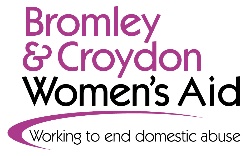 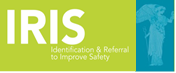 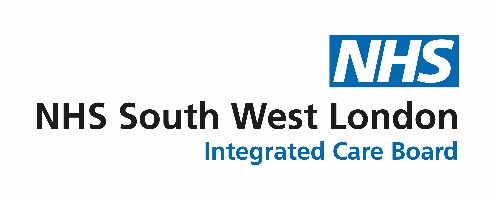 Bromley & Croydon Women’s AidIRIS Referral FormHow to complete this referral:By completing this referral form, you’re helping us to make contact with the client as safely and quickly as possible.  We’d appreciate it if you could include as much information as possible - this saves the client from being asked the same questions twice and helps us to understand more about their particular needs and circumstances.How to submit this referral:To submit your completed document, please email the completed referral form to iris.croydon@nhs.net If you have any queries, please contact 0208 313 9303.  Consent and Support assessment  Patient’s Details & Contact infoChildren Reason for Referral to IRIS: Thanks for taking the time to complete this referral.  Referral Details                                                        Has the client’s consent been given for this referral?Yes   No   Family already known to Social Services?Referred by GP/Clinician to? (Provide local agencies): Yes   No   Contact information Contact information First nameLast nameDOBLanguage/Interpreter Required?Addresses Addresses Current addressDoes the perpetrator live at this address?Yes   No   Don’t Know Safe telephone number for the patient (or another means by which patient can be contacted)? Is it safe to leave a message/text this number? Is it safe to leave a message/text this number? Yes   No  Yes   No  Accessibility requirements Accessibility requirements Accessibility requirements Accessibility requirements Does this client have any accessibility requirements (for example, hearing loop, braille documents)Yes  No Don’t Know Yes  No Don’t Know If yes, please provide details:Are there any vulnerable adults at risk in the family? Yes  No Don’t Know Yes  No Don’t Know If the person being referred has children, please provide details below:Are there ANY children under 18 in the household? (include grandchildren) If so, How many? Age?SIGNIFICANT CONCERNS FLAG: (eg Staff Safety Issues/Serial Or Repeat Perpetrator/HBV/Suicide Or Self Harm Concerns/Known To MARAC) Please also 